Nastavení osobního pracovního prostoru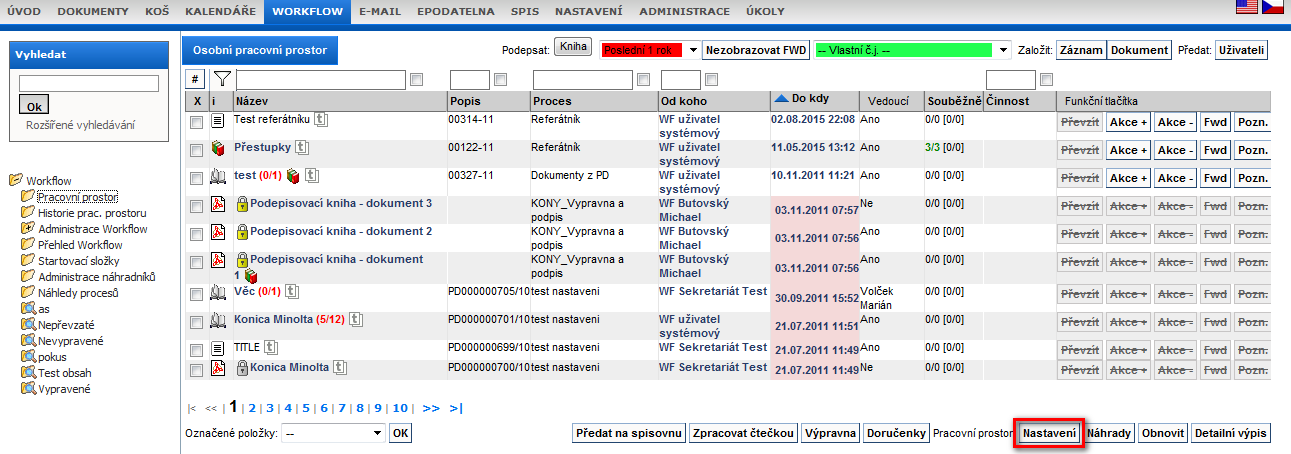 V záložce Workflow v osobním pracovním prostoru uživatele je tlačítko Nastavení, kde je možnost uživatelského nastavení některých vlastností tohoto pracovního prostoru.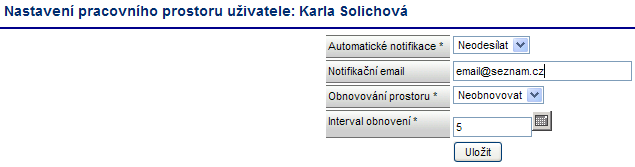 Automatické notifikace – je možno nastavit, aby byla odeslána e-mailová notifikace pokaždé, když do pracovního prostoru uživatele přijde nový záznam ke zpracování (pokud uživatel nemá moc dokumentů)Notifikační email – na tuto e-mailovou adresu budou notifikace zasílányObnovování prostoru – možnost požadovat automatické znovunačtení obrazovkyInterval obnovení - zadaný časový interval pro znovunačtení obrazovkyNastavení uložte tlačítkem Uložit.